NEUMODELLIEREN DER VORSCHLAGSVORLAGE	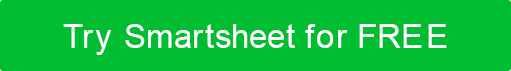 JOB-NAME APPT-DATUM JOB-TELEFONEINGESTELLT VONEINGESTELLT VONSTANDORT APPT-ZEIT SCHÄTZUNG INSGESAMTSCHÄTZUNG INSGESAMT$AUFGABE / ITEM GESAMT AUFGABE / ITEMAUFGABE / ITEM GESAMT KÜCHE$WOHNZIMMERWOHNZIMMER$ZubehörZubehörZubehörZusätzliche SitzplätzeZusätzliche SitzplätzeZusätzliche SitzplätzeZusätzlicher SpeicherZusätzlicher SpeicherZusätzlicher SpeicherBacksplashBlu-ray-PlayerBlu-ray-PlayerKabinetteSchreinerei ArbeitSchreinerei ArbeitSchreinerei ArbeitCouchtischCouchtischStühleAbbruchAbbruchArbeitsoberflächenTürenTürenDekorative FliesenElektrische ArbeitElektrische ArbeitAbbruchEndtabellenEndtabellenGeschirrspülmaschineEinbautenEinbautenTürenBodenteppicheBodenteppicheElektrische ArbeitEtagenEtagenEinbautenHardwareHardwareBodenteppicheLampenLampenEtagenBeleuchtungBeleuchtungKüchenabfallzerkleinererLiegestühleLiegestühleHardwareLoveseatLoveseatInselVerkaufsstellenVerkaufsstellenBeleuchtungLehnstuhlLehnstuhlMikrowelleRegaleRegaleOrganisationssystemeSofaSofaVerkaufsstellenSoundsystemSoundsystemOfenStreaming-PlayerStreaming-PlayerSpeisekammerSchalterSchalterKlempnerarbeitenTVTVSanitärbedarfTV-StänderTV-StänderBereichMauernMauernKühlschrankFensterverkleidungenFensterverkleidungenWaschbeckenFensterFensterSchalterTischBeatmungMauernFensterverkleidungenFensterBADEZIMMER 1$BADEZIMMER 2$ZubehörZubehörZusätzlicher SpeicherZusätzlicher SpeicherBacksplashBacksplashBadüberdachungenBadüberdachungenBadewannenarmaturenBadewannenarmaturenBademattenBademattenSchreinerei ArbeitSchreinerei ArbeitArbeitsoberflächenArbeitsoberflächenDekorative FliesenDekorative FliesenAbbruchAbbruchTürenTürenElektrische ArbeitElektrische ArbeitEinbautenEinbautenEtagenEtagenBodenteppicheBodenteppicheHardwareHardwareBeleuchtungBeleuchtungHausapothekeHausapothekeVerkaufsstellenVerkaufsstellenKlempnerarbeitenKlempnerarbeitenSanitärbedarfSanitärbedarfDuschkabinenDuschkabinenDuscharmaturenDuscharmaturenWaschbeckenWaschbeckenSchalterSchalterToiletteToiletteHandtuchhalterHandtuchhalterEitelkeitEitelkeitBeatmungBeatmungMauernMauernFensterFensterSCHLAFZIMMER 1$SCHLAFZIMMER 2$ZubehörZubehörZusätzlicher SpeicherZusätzlicher SpeicherArmoireArmoireBettgestellBettgestellBüroBüroSchreinerei ArbeitSchreinerei ArbeitKommodeKommodeSchranktürenSchranktürenEinbauten im SchrankEinbauten im SchrankSchrank InnenraumSchrank InnenraumAbbruchAbbruchSchreibtischSchreibtischTürenTürenElektrische ArbeitElektrische ArbeitEinbautenEinbautenEtagenEtagenHardwareHardwareLampenLampenBeleuchtungBeleuchtungMatratze / BoxspringbettenMatratze / BoxspringbettenSpiegelSpiegelNachttischeNachttischeVerkaufsstellenVerkaufsstellenSchalterSchalterMauernMauernFensterverkleidungenFensterverkleidungenFensterFensterFLURE$AUSSENBEREICH, VERANDEN UND DECKS$KonstruktionMarkisenElektrischDeckenventilatorEinbautenStühleBodenteppicheBaumaterialEtagenBauarbeitKatzentischeElektrischLagerungFeuerstelleMauernMöbelbelägeFensterMöbelkissenSegelflugzeugeGrillenDachrinnen, Fallrohre und EntwässerungsbereicheBeleuchtungMalen DACHBODEN$TerrassenElektrischVerandaEtagenVeranda-AbdeckungHLKTragbare HeizgeräteIsolierungGeländerLagerungBestuhlungLüftungsanlagenKatzentischeMauernBürgersteigeAbstellgleis / ZiegelFleckSchaukelnTabellenSchirmbelägeKELLER$Wetterdicht machendElektrischEtagenHLKIsolierungLagerungLüftungsanlagenMauernBONUSZIMMER $WASCHKÜCHE$ZubehörCabinetryZusätzliche SitzplätzeSchreinerei ArbeitZusätzlicher SpeicherAbbundwerkstoffeSchreinerei ArbeitKonstruktionCouchtischTrocknerAbbruchElektrischTürenElektrische ArbeitElektrische ArbeitElektrische MaterialienElektronikEinbautenEndtabellenBodenteppicheEinbautenEtagenBodenteppicheBeleuchtungEtagenKlempnerarbeitenHardwareSanitärmaterialienLampenLagerungBeleuchtungTischVerkaufsstellenFliese BestuhlungFliesenmontageRegaleVersorgungsspüleSchalterBeatmungMauernMauernFensterverkleidungenUnterlegscheibeFensterFensterverkleidungenFensterVERSCHIEDENES$GARAGE UND ZUSÄTZLICHE STRUKTUREN$Zusätzliche SicherheitsfunktionenZusätzliche EingangstürenAlarmanlagenAutomatische TürsystemeCO2-DetektorenElektrischGegensprechanlagenEtagenSchlösserGaragentoreRauchmelderBeleuchtungLagereinheitenMauernFensterVERZICHTSERKLÄRUNGAlle Artikel, Vorlagen oder Informationen, die von Smartsheet auf der Website bereitgestellt werden, dienen nur als Referenz. Obwohl wir uns bemühen, die Informationen auf dem neuesten Stand und korrekt zu halten, geben wir keine Zusicherungen oder Gewährleistungen jeglicher Art, weder ausdrücklich noch stillschweigend, über die Vollständigkeit, Genauigkeit, Zuverlässigkeit, Eignung oder Verfügbarkeit in Bezug auf die Website oder die auf der Website enthaltenen Informationen, Artikel, Vorlagen oder zugehörigen Grafiken. Jegliches Vertrauen, das Sie auf solche Informationen setzen, erfolgt daher ausschließlich auf Ihr eigenes Risiko.